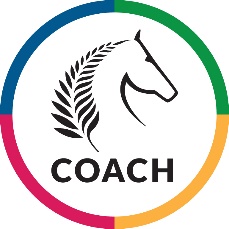 Essential Risk Management Summary – ESNZ Registered CoachesFacility and Coaching ChecklistFacility and Coaching Checklist/XDate assessedFurther actionFACILITIESFACILITIESFACILITIESFACILITIESFACILITIESParking areasSafe and controlled area with easy access for floats and trucksPoints to consider: suitable loading/unloading areas, large enough for turning, secure fencing with gates closed, surface safe to ride on, separate spectator car parkingArenasIndoor/OutdoorSafe, well maintained facilitiesSuitable enclosedSurface is of good condition/even terrainPoints to consider: properly enclosed, adequate protection from elements, posts/rails not broken or protruding, appropriate drainage/ventilation/ lighting, surface consistent, free of debris, hazards clearly marked and/or removedEQUIPMENTEQUIPMENTEQUIPMENTEQUIPMENTEQUIPMENTLesson equipmentSafe and suitable for activityWell maintainedPoints to consider: markers not dangerous when stepped on, poles/rails min 9cm diameter, cups allow rails to roll out, cross country fences inspected for hazards before useRider attireSafe and suitable for activityAppropriate standard (especially helmet)Correctly fittedPoints to consider: body protectors worn for all jumping/cross country activities, long hair tied up, jewellery removed, boots and helmet correctly fittedHorse equipmentSafe and suitable for activityAppropriate standardCorrectly fittedPoints to consider: bandages sewn or secured with tape, stitching and leather in good condition, straps in keepers, clearance of pommel from wither, stirrups correct sizeASSESSMENTASSESSMENTASSESSMENTASSESSMENTASSESSMENTRider assessmentSuitable experience for activitySpecial needsParental/guardian consent for under 18 years of agePoints to consider: disclaimer completed/signed, medical disclosure provided, previous experience and standard of riding established and inspectedHorse assessmentSuitable to – rider’s size and experience; activitySound and fitPoints to consider: rider size relative to horse, existing injuries, age, education, condition/fitness establishedADMINISTRATIONADMINISTRATIONADMINISTRATIONADMINISTRATIONADMINISTRATIONLesson contentFollows ESNZ/FEI formatAppropriate for rider/horse experience and activityPoints to consider: horse/rider standard evaluated, content is suited, follows suggested format/rules and regulations, safe control at all timesAccident reportIncident reporting online if at NEC groundsIncident procedures in placeGeneralRelevant documents completedParental/guardian consent for under 18 years of agePoints to consider: rider information recorded and filed, disclaimer signed, helmet of correct ESNZ standard